Name: ____________________________Date: _________________Lesson 8: Arabic 2.   Focus on Middle East: working on Nisba.                       HomeworkThe Arabic alphabet consists of 28 letters, reading from right to left. 
Shown below are the basic forms of the letters. 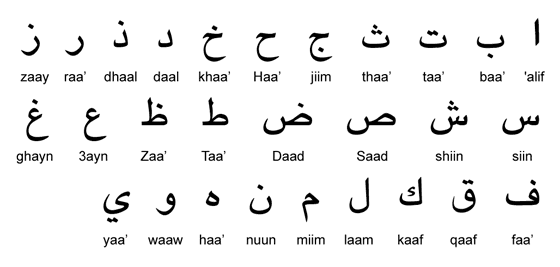 Warm Up; Connect the following letters including the vowels to from word.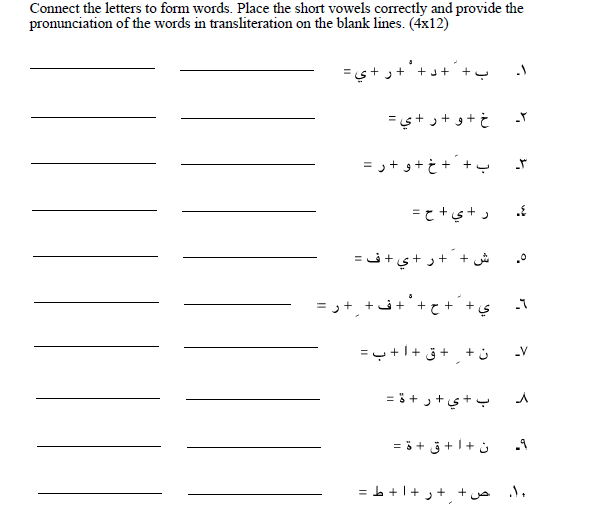 Middle East countries : Lesson 8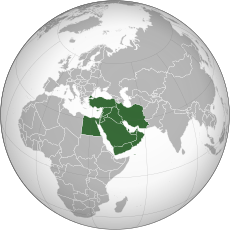 A little background: Middle East, the lands around the southern and eastern shores of the Mediterranean Sea, extending from Morocco to the Arabian Peninsula and Iran and, by some definitions, sometimes beyond. The central part of this general area was formerly called the Near East, a name given to it by some of the first modern Western geographers and historians, who tended to divide what they called the Orient into three regions. Near East applied to the region nearest Europe, extending from the Mediterranean Sea to the Persian Gulf; Middle East, from the Persian Gulf to Southeast Asia; and Far East, those regions facing the Pacific Ocean.The change in usage began to evolve prior to World War II and tended to be confirmed during that war, when the term Middle East was given to the British military command in Egypt. By the mid-20th century a common definition of the Middle East encompassed the states or territories of Turkey, Cyprus, Syria, Lebanon, Iraq, Iran, Israel, the West Bank, the Gaza Strip, Jordan, Egypt, Sudan, Libya, and the various states and territories of Arabia proper (Saudi Arabia, Kuwait, Yemen, Oman, Bahrain, Qatar, and the Trucial States, or Trucial Oman [now United Arab Emirates]). Subsequent events have tended, in loose usage, to enlarge the number of lands included in the definition. The three North African countries of Tunisia, Algeria, and Morocco are closely connected in sentiment and foreign policy with the Arab states. In addition, geographic factors often require statesmen and others to take account of Afghanistan and Pakistan in connection with the affairs of the Middle East.Source: britannica.com/topic/Middle-East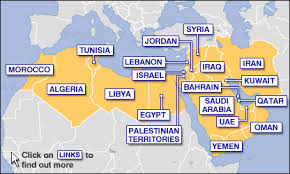 Name: _______________              Date: ________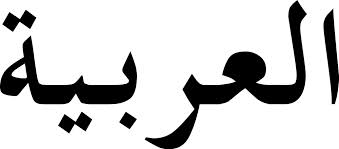 Arabic 2                                                     Homework 5Follow what we did on the notes and pick 2 Arab counries. List the name in Arabic, its capital and make 4 sentence describing someones’ place of origin:I am from { List the country in Arabic}  ___________________________     Which makes me… I am  ______________________________________He is   ___________________________________________________She is  ___________________________________________________2) Translate the following in Arabic:A) There is B) This isC) Why?D) Where are you from?E) I am fromF) Thank youG) You are welcomeH) Read Country: In EnglishCountry: In ArabicCapitalSaudi ArabiaHe is She is…..I am from….RiyadhالرياضSyriaHe is She is …..I am from …..DamascusدمشقJordanHe is She is ……I am from….AmmanعمانKuwaitHe is She is …..I am from …..Kuwait Cityمدينةالكويت